ZRA Mentor Program- Mentor/ Mentee Application Form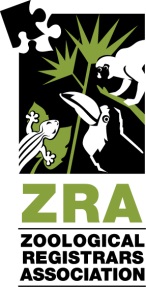 		General Information						Date:       		I am applying to be a  Mentee or a  Mentor.		Name:         		Title:       Institution:       Business Address:       E-mail:         Work Phone:         	Fax:        ZRA Membership Category:     Professional       Associate        VendorYear joined:       Professional interests or goals to be met in participating in the ZRA Mentor ProgramFrom the following list, check the topics for which you would like to be paired with a mentee/mentor:Administration Records Management 	 Permits & Regulations	 Policies & Procedures  Employee/Volunteer/Intern Supervision	Professional Development: 		 ZRA        	 AZA	 AZA Accreditation       CRMCollections Management Domestic transport		 International transport	 Collection Trip Coordination  Quarantine 			 Inventory Data ManagementData Records: 	 ZIMS 		 TRACKS		 EARS	 Other:      Medical Records:  	 ZIMS for Medical	 TRACKS Medical	 MEDARKS	 Other:       Data Standards	 Data Quality Tools	 Historical Records Risk Management  Emergency Evacuation Planning		 Disaster Recovery		 Contingency Planning